УПРАВЛЕНИЕ ФИНАНСОВ ЛИПЕЦКОЙ ОБЛАСТИ                        П Р И К А З                                                                      г. Липецк      _________   года                                                                                 № ____         На основании статьи 160.1 Бюджетного кодекса Российской Федерации, постановления администрации Липецкой области от 8 декабря 2021 года № 533 «Об утверждении перечня главных администраторов доходов областного бюджета»  ПРИКАЗЫВАЮ:1.  Внести изменения в состав кодов классификации доходов областного бюджета, закрепленных за главным администратором доходов областного бюджета 039 «Управление лесного хозяйства Липецкой области» согласно Перечню главных администраторов доходов областного бюджета, утвержденного постановлением администрации Липецкой области от 8 декабря 2021 года № 533 «Об утверждении перечня главных администраторов доходов областного бюджета», дополнив его следующим кодом бюджетной классификации Российской Федерации: «039 2 02 35345 02 0000 150 	«Субвенции бюджетам субъектов Российской Федерации на осуществление мер пожарной безопасности и тушение лесных пожаров».2. Отделу финансирования отраслей экономики (Шмуклер Н.С.) в течение 10 дней обеспечить публикацию настоящего приказа в газете «Липецкая газета» и на Официальном интернет-портале правовой информации (www.pravo.gov.ru), в сети Интернет на официальном сайте администрации Липецкой области и интернет-портале бюджетной системы Липецкой области. Заместитель главы администрации области -начальник управления финансов области		      	         В.М. Щеглеватых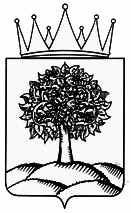 Об изменении состава кодов    классификации доходов бюджетов, закрепленных за главными администраторами доходов областного бюджета 